Annual Business Plan2018 – 2019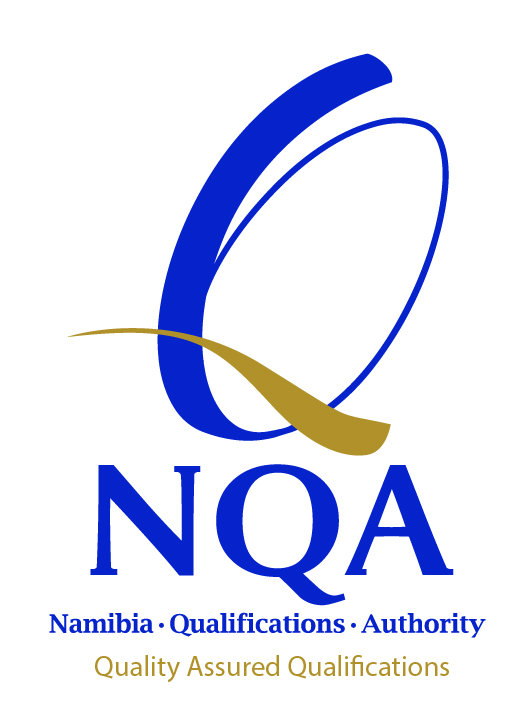 VisionGlobally Reputable Qualifications Authority Empowering People in Namibia.MissionTo Sustain a National Framework that Assures Quality Qualifications.Core ValuesTransparencyIntegrityInnovationAccountability ExcellenceStrategic GoalsNQA Growth and DevelopmentEducation and Training Quality Assurance Systems ImprovementNQF Development and ImplementationRelationships ManagementEXECUTIVE SUMMARYThe Annual Business Plan 2018/2019 is the Third Phase towards the implementation of the Five-Year Namibia Qualifications Authority (NQA) Strategic Plan (2015-2020). It serves as a continuation of activities left from Phase 1 (2015/2016) and initiatives identified for Phase 2 (2016/2017), and highlights the “Key Organizational Achievements” realized by the third quarter (Q3) of Phase 2. The Plan sets a clear direction for NQA’s operations over the next 12 months (1 April 2018 –  31 March 2019).  It maps out the “organizational scorecard” for the Authority and describes how it will work together with its shareholder, customers, stakeholders, partners and other service providers to fully implement the Strategic Initiatives to be implemented in 2018/2019.The values and professional approach that underpin NQA’s work in achieving key goals and objectives are also defined in the Plan. This Plan serves as a direct input to the Annual Departmental and Individual Performance Agreements, hence it helps the NQA to ensure that every staff member knows what needs to be done and coordinates their efforts when getting it done.The legal framework and guiding principles of the Namibian Government were taken into consideration.  This Annual Business Plan is aligned to deliver on the expected outcomes of amongst others:The Namibian ConstitutionVision 2030 documentNational Development PlansSDGs UN 2030 Agenda, Africa 2060 Agenda, NDP5Harambee Prosperity PlanNAMIBIA QUALIFICATIONS AUTHORITY STRATEGIC ISSUESThis Plan advances as the strategic guide through which NQA’s role to the development and sustaining a national framework that assures quality qualifications for Namibia can be achieved in 2018/2019.   It also focuses on the development and enhancement of capabilities within the NQA for optimal performance and delivery of services.This embraces the implementation of the following strategic issues outlined in the NQA Strategic Plan 2015-2020: HIGH LEVEL STATEMENTSThe MandateThe mandate of the Namibia Qualifications Authority is to exercise and perform the statutory powers, duties and functions in line with the Namibia Qualifications Authority Act Number 29 of 1996 as outlined under subsection title “The objects of the NQA Articles 3 (a) – (j):Set and administer a NQFBe a forum for matters pertaining to qualificationsSet up the occupational standards for any occupation, job, post or position an any career structure;Set the curriculum standards required for achieving the occupational standards for a given occupation, job, post or position in a career structure;Promote the development of, and to analyse, benchmarks of acceptable performance norms for any occupation, job, post or position;Accredited persons, institutions and organizations providing education and courses of instruction or training of meeting certain requirements as set out in Section 13;Evaluate and recognize competencies learnt outside formal education;Establish facilities for the collection and dissemination of information in connection with matters pertaining to qualificationsInquire into whether any particular qualification meets the national standards;Advise any person, body, institution, organization or interest group on matters pertaining to qualifications and national standards for qualifications.THE CORE VALUESSTRATEGIC GOALS AND OBJECTIVESThe Strategic Goals are the key priorities or focus areas in which the NQA must excel. The below mentioned Strategic Goals are the “pillars of excellence.” The Strategic Goals are operationalized through the definition of strategic objectives that describe very specific things the NQA must do well to achieve the Vision, live up to the Mission and deliver Value to customer/stakeholders.ORGANISATIONAL KEY ACHIEVEMENTS – MID 2017/20182018/2019 NAMIBIA QUALIFICATIONS AUTHORITY SCORECARDThis NQA Annual Plan 2018-2019 is based on the importance that the Government of Namibia has placed upon skills and knowledge to the achievement of its aspirations for the future of the nation. Government has acknowledged through its Harambee Prosperity Plan (HPP) that the level of skills and knowledge of the whole country (specifically vocational education and training) is becoming a critical measure of the ability of the nation to deal with the challenges ahead in maintaining and sustaining economic and social development of the country.In 2018/19, NQA Strategic Goals will be achieved by implementing the following projects/activities:STRATEGIC ISSUESBY THIS WE MEAN:PartnershipsEnhance Relationships through MoU’s Benchmarking with other Quality Assurance InstitutionsEngage Key Stakeholders (customers)Provide and get feedback from Partners including Government (in respect of funding and policies support)Showcase Positives (with stakeholders)Qualifications Integrity and Quality AssuranceSecurity Features on QualificationsAwareness CampaignsRegistration of Qualifications on NQF and uploaded to the NQFIMSRegistration of Awards on the NQF and uploaded to the NQFIMSDevelopment of Standards for QualificationsAccreditations, Audits and AssessmentsReview and update of the Policy on EvaluationsFraud preventionLegislationEstablish a Committee to review the existing Act and RegulationsNQA, NTA and NCHE to jointly look at the overlapping functions in their respective ActsMake provision in the Act for the criminalization of the production of forged documentsInformation Communication TechnologyEffective Communication and MarketingUpdated WebsiteOnline ServicesAutomation of Business ProcessesGood stakeholder relationship managementData Security Accessibility of ServicesHuman ResourcesEmployee EngagementsSkills AuditTraining and Development of StaffOrganizational Development (capacity building, team building, PMS, delegation framework)Best Company to Work For/Employer of ChoiceHR Policies / Procedures in PlaceChange Management Blue Print StructuresMonitoring and evaluationCore ValueBy this we mean:TransparencyBe honest about what we do, how we do it and the challenges we face.IntegrityActing ethically, being honest and inspiring trust by saying what we mean, matching our behaviours to our words and taking responsibility for our actions.InnovationStriving to identify client’s needs and through continual innovation we challenge ourselves to meet those needs.AccountabilityTakes responsibility for our decisions and actions.ExcellenceWe see excellence as a process of continuous improvement, exceeding or living up to client’s expectations.STRATEGIC GOALSOBJECTIVESNQA Growth and DevelopmentReview and Align the Organizational Structure to NQA StrategyRevenue GrowthStaff Training & Development  Effective and Efficient Business ProcessesCorporate Reporting PublicationsLaw Reform and RegulationsCapital ProjectsEnhance Research and Development ActivitiesEducation and Training Quality Assurance Systems ImprovementAccredit and Re-Accredit the Training/Education Providers and ProgrammesEnsure Training/Education Providers Compliance to Accreditation StandardsPromote Quality and Understanding of the Role of Quality AssuranceEnsure Implementation of the RPL PolicyNQF Development and ImplementationRegister/Review Qualifications and Units Standards on the NQFEvaluate Qualifications and Ensure IntegrityFacilitate Articulation of Educational Programmes and QualificationsEnsure Setting of Professional Standards for Occupations and Programmes.Develop, Implement and Maintain NQFIMSRelationship ManagementBuild Positive Image/Perception of the NQA with StakeholdersBuild Positive Working Relations with National and International BodiesImprove Customer ServiceEstablish Study and Career Advisory Services as a Guiding Tool in the Advancement of Lifelong LearningSTRATEGIC GOALSKEY ACHIEVEMENTSNQA Growth and DevelopmentReviewed/Developed Human Resources Policies/Models:NQA Organizational StructurePerformance ManagementTraining and DevelopmentRemuneration Strategy & Housing PoliciesJob Descriptions.Twenty-three (23) Critical Positions to be filled in the 2018/19 Financial YearEstablished Staff Engagement Forum - ‘Conversation with the CEO’ and Teambuilding Interventions which serve as platforms for open dialogue, engagement and sharing of ideas as well as enhancing cohesion among teams.Participation in Deloite Best Company to Work For to gain invaluable insights about Staff employment experiences and expectations.Secured Additional Land of 1415 square meters (Erf 6338) for NQA House Phase 2 to boost revenue growth and cater to structure revision.Re-engineered and Mapped out Business Process for Accreditation and AuditsReduced Turnaround Time for:Accreditation, Re-Accreditation and Expansion from 180 to 120 Working DaysEvaluation of Qualifications from 30 to 15 Working DaysNQF Registration from 180 to 90 Working DaysService Providers Payment from 30 to 15 Working DaysRevision of Procurement, Finance, Credit Card and Investment PoliciesDevelopment of ICT StrategyDraft NQA Amended Act and revision of Accreditation, Evaluation and NQF RegulationsSTRATEGIC GOALSKEY ACHIEVEMENTSEducation and Training Quality Assurance Systems ImprovementConducted a Benchmark Study on Provisional Accreditation, Recommendations to be implemented in FY 2017/18Valuable inputs and lessons learned from Quality Assurance Forums in Botswana and South Africa, which were adopted to improve NQA Quality Assurance Systems.NQF Development and ImplementationNational Articulation & Credit Transfer Steering Committee established.Appointment of a consultant for the development of the National Articulation PolicyNQFIMS System completed as per the project plan deliverablesImplementation of Evaluation Automation regardless of System installation teething challengesConducted a Benchmark Study on the Career Advisory Service Centre Recommendations to be implemented in FY 2018/19.Relationship ManagementEnhanced NQA visibility through consistent positive media coverage, stakeholder engagement and participation in various Trade Fairs and Career Expos. NQA won Best Corporate Stand and Overall Stand at Namibia Career Expo in May 2016Strategic GoalStrategic ObjectivesKey Performance IndicatorAlarm(Baseline)FY2018/2019Project/ActivityResponsible SectionResources estimates UpdateNQA Growth and DevelopmentReview and Align the Organizational Structure to NQA StrategyReviewed, Aligned and Implemented Organizational StructureNQA Structure approved JD’s, and grading for 10 critical positions done. Implementation of the NQA Organizational Structure: Year 2Recruitment: vacancies Year 2 of the HR Plan  Review/Develop Job Descriptions, Grades and Remuneration SystemAlignment of 2019/20 Budget to the  Organizational Structure  Review/Develop and Implement Job Descriptions, Grades Remuneration Strategy as per the StructureAdministration49 500 000690 000(Programs HR)NQA Growth and DevelopmentRevenue Growth25% Revenue Growth (pending approval of Accreditation, Evaluation and Verification Fees)10% Revenue GrowthImplementation of approved Accreditation, Evaluation and Verification FeesEnsure Collection of Annual Fees from Accredited Providers Ensure Charging of Evaluation and Verification FeesAccrued InterestsExplore Alternative Funding (e.g. research collaborations/partnerships)Continue with Cost Containment MeasuresAdministration5 040 000(Evaluation)450 000(Interest)264 500(AAA fees)47 934 566(GRN funding)NQA Growth and DevelopmentEmployee Engagement, Training and DevelopmentSkilled, Engaged and Competent WorkforceReviewed/Approved Policies: Performance Management, Training and Development, Remuneration Strategy & HousingConduct Skills auditRoll-out Performance Management SystemImplementation of the Policies: Performance Management, Training and Development, Remuneration Strategy & HousingReview of the Disciplinary ProceduresDevelop Skills based on Individual Development PlansImplementation of Staff Training & Development Strategy Administration2 million(PMS)1.5. million(skills audit)900 000(staff training)NQA Growth and DevelopmentEmployee Engagement, Training and DevelopmentImproved Staff Satisfaction Level 75% ‘Conversation with the CEO’ Staff ForumParticipation in and implementation of key recommendations  in Deloitte Best Company To Work For 2016Enhance Internal Communication through established Staff Engagement ForumsIdentify and Consider Key Insights and Recommendations from Deloitte Survey to optimize Employees Work Experiences & Organizational PerformanceIntroduce and Roll-out Employee Wellness ServicesEnsure timely conclusion of wage negotiations.Administration270 000(staff wellness)24 000(OD Sport)NQA Growth and DevelopmentEffective and Efficient Business ProcessesReviewed, Aligned and Improved Business ProcessesEvaluation of Qualifications Automation on-goingReviewed/Approved ICT StrategyRoll-out the ICT StrategyNQFIMS Project ongoing as per the project planRe-engineer & Map out Business ProcessesDevelop Business Processes ManualsConduct Risk & Compliance AuditsImplementation of Procurement, Finance, Credit Card and Investment PoliciesISO9001 (Quality Assurance) CertificationReview of all policies processes and proceduresAdministration1 million(ICT Roll out)210 270(Software licensing)375 000(ISO)NQA Growth and DevelopmentEffective and Efficient Business ProcessesNumber of Days Taken to Accredit Education/Training Provider120Maintain Turnaround Times at 90 Working days while acquiring IT SystemsAAANQA Growth and DevelopmentEffective and Efficient Business ProcessesNumber of Days Taken to Evaluate Qualifications25Improve Turnaround Times to 15 Working daysQualificationsNQA Growth and DevelopmentEffective and Efficient Business ProcessesNumber of Days Taken for NQF Registration120Improve Turnaround Times to 90 Working daysQualificationsNQA Growth and DevelopmentEffective and Efficient Business ProcessesNumber of Days Taken to Pay Service ProvidersLess than 10Improve Turnaround Times to 10 Working daysAdministrationNQA Growth and DevelopmentEffective and Efficient Business ProcessesNumber of Days Taken to Complete Recruitment/HR Sourcing Process120Implement the automated(Skills map)  Recruitment Process to achieve at least 60 days Turnaround TimeAdministrationNQA Growth and DevelopmentCorporate Reporting PublicationsPublished and On-Time Corporate Reports2017/2018 Corporate Reports produced and publishedProduce FY 2017/2018 Annual Report by Sept 2018Produce FY 20172018 Audited Financial Statements by Sept 2018Produce and Submit Accountability Reports by May 2018Produce and Submit 2018/2019 Annual Business Plan & Budget to Line Ministry by Dec 2018Produce Procurement plan and procurement reportsAA Report annually February 2018ASEP plans and review reports bi-annually to MHETICorporate Report on NQA activities to NQA Council bi-annuallyAdministrationNQA Growth and DevelopmentLaw Reform and RegulationsAmended and GazettedNQA Act and RegulationsAct  and regulations amendments awaiting approvalContinuous Stakeholders EngagementsFinalization of the Draft NQA Amended ActFinalization of role classification (NTA, NCHE, NQA)Implementation of Amended Accreditation, Evaluation and NQF RegulationsCommunicate and Enforce Act ProvisionsLegal Advisor300 000(Law reform)700 000(New Point)20 000(GRN Gazette)NQA Growth and DevelopmentCapital Projects40% work completed towards NQA House Phase 2N$ 37 Million SecuredDocumentation, TenderingAt least 20% Building Construction completedAdministration141 millionNQA Growth and DevelopmentEnhance Research and Development ActivitiesAt least Two (2) Published Research Reports 0Commission Research Studies pertinent to NQABenchmark with Other Relevant Quality Assurance BodiesStrengthen NQA Staff Research SkillsInitiate Partnership with Relevant Stakeholders in R&D SectorSecure Funding for R&D ActivitiesAAA2 millionEducation and Training Quality Assurance SystemsAccredit and Re-Accredit the Training/Education Providers and ProgrammesTwenty-five (25) Applications considered by Council for Accreditation, Re-accreditation and Expansion or Non-accreditation23Provide Guidance and Support to ApplicantsDocument Review in Preparation for Audits/Site Visits/Provisional AccreditationConduct Site Visits/AuditsPrepare and Present Report for Committees/NQA Council ConsiderationAAA800 000(QA Fees)350 0002million(S&T)100 000(Transport)Strategic GoalStrategic ObjectivesKey Performance IndicatorAlarm(Baseline)FY2018/2019Project/ActivityResponsible SectionResources EstimatesProvisional AccreditationFive (5) Applications Approved by Council for Provisional Accreditation0 (pilot phase)Ensure Training/Education Providers Compliance to Accreditation StandardsFourteen (14) Compliance Audit Reports Compiled and Presented to Council4Plan and Conduct General Compliance Monitoring Outside the Normal Scheduled AuditsCompile and Present Monitoring Reports to Committees/CouncilAnalyse Provider’s Annual Reports and Compile Reports to Committees/CouncilInvestigate and Prepare Complaints ReportsPromote Quality and Understanding of the Role of Quality Assurance.At least Three (3) Quality Assurance Platforms organized1Organise Training Workshops for SME’sOrganise Quality Assurance Forums for Public and Private and Professional BodiesAttend Quality Assurance ForumsBenchmark with Other Quality Assurance Bodies (inside and outside Namibia)AAA50 000(projects AAA)110 000(programs including RPL)Ensure Implementation of the RPL PolicyRPL Policy Launched and PromotedRPL Policy in PlaceLaunch of the RPL PolicyHost Information Sessions with Providers on the RPL Policy ImplementationAAANQF Development and ImplementationRegister/Review Qualifications and Units Standards on the NQFNumber (target: 240) of Qualifications Approved by Council for Registration/Re-registration on the NQF179Awareness of NQF Registration CriteriaProvide Guidance and Support to Applicants on NQF RegistrationRe-engineering of the Registration ProcessQualifications120 000(workshops)360 000(fraud policy & SADC alignment)Number (target: 380) of Unit Standards Approved by Council for Registrations/Re-registration on the NQF190Evaluate Qualifications and Ensure Integrity10000  Evaluations Completed Per Annum8000 manuallyBenchmark with Other Qualifications Authorities Develop and Implement Fraud Detection PolicyConduct National Fraud Awareness CampaignQualificationsCommunication1 million(automation of evaluations)1 million (digitalization and scanning of evaluations)Facilitate Articulation of Educational Programmes and QualificationsApproved National Articulation PolicyNational Articulation & Credit Transfer Steering Committee established Expression of Interest for the Policy Launched Continuation of Stakeholders EngagementsResearch and Benchmark Develop the National Articulation PolicyQualifications1.5 million(policy and implementation)Ensure Setting of Professional Standards for Occupations and Programmes.At least one (2) Professional Standards endorsed by Council  1(mid 2018)Provide Technical AssistanceEngage Professional BodiesRatify Professional StandardsQualifications600 000(standard settings)Approved Occupational StandardsDraft policy in place Establish Standards Setting Bodies (SSB) with Service Level Agreements Approved Criteria for Setting of Occupational StandardsProvide Technical SupportFacilitate Setting of Occupational StandardsDevelop, Implement and Maintain NQFIMSFunctional NQF IMSTesting database installed on IMS server Continuation of Stakeholders EngagementsSolicit Learner Records/ Information from Accredited Education/Training Providers and Other Relevant StakeholdersIMS Data Management75% Information on Registered Qualifications, Accredited Institutions Programmes and Learner Achievements Captured onto the System Qualifications2 394 607(NQFIMS)Relationship ManagementBuild Positive Image/Perception of the NQA with all StakeholdersStakeholder Management StrategyStakeholder Perception SurveyDevelop and Implement Stakeholder Management StrategyDevelop Corporate Social Investment policy Intensify NQA Brand VisibilityMaintain cordial  relations with the Labor UnionCommunication1 200 000(Marketing)Build Positive Working Relations with National and International BodiesLeveraged Relationships with Key National/International PartnersForged Partnerships Identify areas of mutual  cooperation and engage Partners  Participate in Conferences/Forums relevant to Education/Training Sector(SADCQF, AQVN, Articulation, Addis Convention, RPL)Communication265 350(subscriptions)Improve Customer Service60% Customer Satisfaction LevelApproved customer service charterImplement customer feedback mechanismsConduct Customer Satisfaction Survey Communication600 000(career advisory services)Establish Study and Career Advisory Services as a Guiding Tool in the Advancement of Lifelong LearningEstablished and Functional Career Advisory Services CentreBenchmark Visit Report availableDevelop a study and career advisory services PolicyQualifications